Liste de vérification aux fins d’une demande 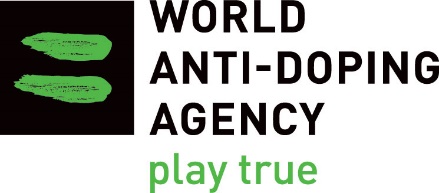 d’autorisation d’usage à des fins thérapeutiques (AUT)Maladie inflammatoire de l’intestinSubstance interdite : glucocorticoïdes
Cette liste de vérification sert à orienter le sportif et son médecin quant aux exigences relatives à une demande d’AUT, lesquelles permettront au comité responsable (CAUT) d’évaluer si les critères applicables énoncés dans le Standard international pour les autorisations d’usage à des fins thérapeutiques (SIAUT) sont respectés. Veuillez noter que la présentation d’un formulaire de demande d’AUT seul ne suffit pas; celui-ci DOIT être accompagné de tous les documents pertinents. Un formulaire de demande et une liste de vérification dûment remplis NE garantissent PAS l’octroi d’une AUT. Par ailleurs, dans certains cas, une demande pourrait être admissible sans inclure tous les éléments de la liste de vérification.Le formulaire de demande d’AUT doit satisfaire aux exigences suivantes :Le formulaire de demande d’AUT doit satisfaire aux exigences suivantes :Toutes les sections doivent être remplies à la main dans une écriture lisible.Tous les renseignements doivent être fournis en [inscrire la langue souhaitée].La signature du médecin qui soumet la demande est requise.La signature du sportif faisant l’objet de la demande est requise.Le rapport médical doit comprendre les éléments suivants :Le rapport médical doit comprendre les éléments suivants :Antécédents médicaux personnels et familiaux, signes et symptômes pertinents, âge au moment de la première manifestation, évolution subséquente de la maladieRésultats de l’examen physique et des épreuves spécifiques (sérologie, radiologie, endoscopie, techniques d’imagerie de pointe, histologie)Interprétation des résultats par un spécialiste (gastro-entérologue) et application des indices diagnostiques pertinents (SCCAI [Simply Chronic Colitis Activity Index], CDAI [Crohn’s Disease Activity Index] et HBI [Harvey-Bradshaw-Index])Utilisation de glucocorticoïdes à action générale (posologie [dose et fréquence] et voie d’administration) Données sur la réponse au traitement (maîtrise et fréquence des poussées/périodes de rémission)Utilisation d’immunomodulateurs et de produits biologiques autorisésLes résultats de tests diagnostiques doivent comprendre une copie des épreuves suivantes :Les résultats de tests diagnostiques doivent comprendre une copie des épreuves suivantes :Épreuves de laboratoire pertinentes (p. ex., examen sérologique/recherche de sang occulte dans les selles)  Épreuves d’imagerie (radiographie, lavement baryté, gastroscopie, entéroscopie, coloscopie, tomodensitométrie, imagerie par résonance magnétique)Analyse histologique de biopsies Renseignements additionnels fournis (si pertinent pour la maladie)Renseignements additionnels fournis (si pertinent pour la maladie)Selon les exigences de l’OAD